2018 Art Vendor Booth/Make & Take –Application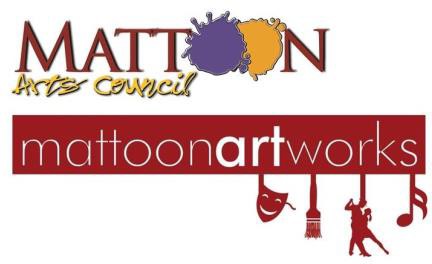 Organization/Contact Person:  	Address 	City/State/Zip 	Home/Cell#: ( 	) 	( 	) 	Email/Fax: 	Website/Facebook:  	Please mark the TOP TWO PRIMARY classifications:DESCRIPTIONS: (Please describe in detail the items you wish to exhibit and sell.)BOOTH SIZE: 12’x 12’ space 	$25 cash/check	Early Bird Booth Fee $25.00 (Apply by Friday May 4th) 	$40 cash/check	Booth Fee $40 (Apply by Friday June 1st) 	$20cash/ check	Demonstrations at Booth (Apply by Friday May 4th) 	$15 cash/check	Interactive Activity/Make & Take (Supply assistance available)   ______$0	Make & Take Only or Demonstrations OnlyNumber of 12’ x12’	Space needed	 	@$ 	per space = Total $ 	Electrical needs:	Number of 110 	Number of 220 	CHECKS: Make payable to MACArtworks 2018- Release & WaiverName/Organization: 	(Printed)Artworks Rules and Regulations:I understand that I am applying as an art vendor and that this application does not automatically allow me to exhibit or sell during the Festival. Artworks will not be responsible for any loss of business or personal property of vendors. The City of Mattoon and the Artworks Committee reserve the right to interpret the rules and regulations and amend such rules and regulations at its discretion that it might deem appropriate and to enforce compliance with such rules and regulations. Any violation of these rules and regulations and/or failure to comply with the vendor application requirements shall result in immediate forfeiture of all monies deposited and rights to participation in the Festival. I understand that I will be notified by mail as per my acceptance. In consideration of my application, I have fully read and agree to the rules and regulations and I intend to be legally bound for myself, my heirs, executors and administrators, waive, release and forever discharge any and all rights and claims which I may hereafter accrue to me against the City of Mattoon, Artworks 2018, and/or any of their promoters for any and all injuries suffered.Artist Release:I, the above named, hereby assume all risks and hazards incidental to any participation in the 2018 Artworks, held on June 16, 2018 from 10:00 a.m. to 4:00 p.m. The Artist warrants and represents that he or she is the sole legal owner of all right, title and interest in all Artwork, including all related intellectual property interests such as trademarks and the sole and exclusive copyright in all artwork, and has the full right and authority to enter into this Agreement and grant the rights listed in this Agreement. Also Artist agrees to release the use of his/her likeness and all items for booth with the promotion of Artworks and for all media platforms of the Mattoon Arts Council.Waiver of Liability:I do hereby expressly release and hold harmless the parties listed below: City of Mattoon and all of its staff, volunteers, and resident artists, individually and collectively, from liability for all damages to or for the loss of the artwork that I am voluntarily submitting, including transportation to and from activities as well as setup and teardown preceding and subsequent to the sale time listed above. I do hereby release and hold harmless the above listed parties from any claim arising from and usage of the facilities.I HAVE READ, UNDERSTAND, AND AGREE TO THE POLICIES AS STATED ABOVE.Artist Participant Signature	DateRepresentative of City of Mattoon Signature	Rules and RegulationsBOOTH SETUP/REMOVAL:Art vendors need to be ready and set by 10am on June 16th 2018. Tear down for all vendors will not begin until 4:00p.m. For the safety and convenience of our vendors and guests, any breakdown prior to 4:00 pm is prohibited. Failure to adhere to this breakdown time will result in a non-complying vendor being denied participation in future festivals.APPROVED VENDORS: Only vendors whose organization/company(s) name that are approved by the festival committee SECURITY: Security is not provided for individual booths. The Festival will not be responsible for losses of any kind.CLEANUP: It will be the responsibility of each vendor to maintain a clean and presentable booth. Vendors are responsible for the removal of ALL materials, litter and garbage and will deposit those materials. The Lone Elm Room at the Depot located at Broadway and 17th will be available for vendor cleanup. The facility will be open and available for use from 9 a.m. to 5 p.m. You will need to provide your own cleaning supplies. We do ask that you please respect the other vendors and help us keep the area clean and neat.CUT-OFF DATE: Applications received after June 1st are not guaranteed a spot at the festival. Applications must be received in the Tourism and Arts office no later than Friday June 1st, 2018 for processing. An email and/or call of confirmation will follow your submission.CHECK-IN: Upon arrival, vendors must check in at the Mattoon Arts Council Hospitality Tent. Here you will receive your directions for entering the Festival.ACCESS AND PARKING FOR FESTIVAL: All vehicles must be removed from the Festival Area by 10am. Vendors restocking from vendor vehicles will be allowed on site, but said vehicles must not remain inside the festival area for any longer than it takes to restock.CANCELLATION: A refund request must be received in writing by June 1st 2018 to give the Festival organizers time to fill the space.ELECTRICITY: Vendors must indicate on the application if the electrical power is required.MERCHANDISE: At no time shall the vendor display or sell material, which in the sole judgment of the Artworks committee is deemed obscene, dangerous or unlawful. Expressly prohibited are items including but not limited to the following: drug paraphernalia, knives, spears, Japanese stars, sharp items, weapons, or compressed gas tanks.INSURANCE: The Artworks Committee does not require art vendors to provide Proof of Liability Insurance if you sign the attached liability waiver page. If you have insurance companies may fax this information to our office at 217-258-6480. Please contact your insurance agent for more questionsREFRESHMENTS: Small coolers filled with water and/or sodas may be brought to your vendor site (not for resale purposes). Coolers are subject to inspection by the Art Works Committee.NO ALCOHOLIC BEVERAGES ALLOWED FOR CONSUMPTION AT YOUR VENDOR SITE. DRUGS AND ALCOHOL ARE PROHIBITED. 	Basketry 	Blacksmithing 	Furniture 	Candle making 	Folk art 	Glass 	Jewelry 	Leather 	Painting 	Fine Arts 	Pottery 	Textiles 	Photography 	Garden décor 	Wood carving/working 	Printmaking 	Home décor 	OTHER (Explain below)OTHER: